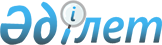 Об утверждении Правил определения стоимости исследований, консалтинговых услуг и государственного задания Министерства культуры и спорта Республики КазахстанПриказ Министра культуры и спорта Республики Казахстан от 14 июля 2022 года № 188. Зарегистрирован в Министерстве юстиции Республики Казахстан 15 июля 2022 года № 28823
      В соответствии с пунктом 5 статьи 34 Бюджетного кодекса Республики Казахстан ПРИКАЗЫВАЮ:
      1. Утвердить Правила определения стоимости исследований, консалтинговых услуг и государственного задания Министерства культуры и спорта Республики Казахстан согласно приложению к настоящему приказу.
      2. Департаменту экономики и финансов Министерства культуры и спорта Республики Казахстан в установленном законодательством Республики Казахстан порядке обеспечить:
      1) государственную регистрацию настоящего приказа в Министерстве юстиции Республики Казахстан;
      2) размещение настоящего приказа на интернет-ресурсе Министерства культуры и спорта Республики Казахстан;
      3) в течение десяти рабочих дней после исполнения мероприятий, предусмотренных настоящим приказом, представление в Департамент юридической службы Министерства культуры и спорта Республики Казахстан сведений об исполнении мероприятий.
      3. Контроль за исполнением настоящего приказа возложить на курирующего вице-министра культуры и спорта Республики Казахстан.
      4. Настоящий приказ вводится в действие по истечении десяти календарных дней после дня его первого официального опубликования.
      "СОГЛАСОВАН"Министерство финансовРеспублики Казахстан Правила определения стоимости исследований, консалтинговых услуг и государственного задания Министерства культуры и спорта Республики Казахстан Глава 1. Общие положения
      1. Настоящие Правила определения стоимости исследований, консалтинговых услуг и государственного задания Министерства культуры и спорта Республики Казахстан (далее – Правила) разработаны в соответствии с пунктом 5 статьи 34 Бюджетного кодекса Республики Казахстан и устанавливает порядок определения стоимости исследований, консалтинговых услуг и государственного задания за счет бюджетных средств при формировании бюджетной заявки. 
      2. В настоящих Правилах используются следующие основные понятия:
      1) исследования – социологические, аналитические, прикладные, фундаментальные, стратегические научные исследования, осуществляемые юридическими и физическими лицами в целях достижения результатов научной деятельности;
      2) консалтинговые услуги – услуги по определению и оценке проблем, возможностей, возникающих в процессе деятельности государственного органа либо по детальному анализу ситуации, по разработке эффективных рекомендаций по коррекции дальнейших действий для повышения финансовой и управленческой эффективности работы; 
      3) государственное задание – заказ юридическим лицам с участием государства в уставном капитале, Национальному олимпийскому комитету Республики Казахстан, Национальному параолимпийскому комитету Республики Казахстан, международному технологическому парку "Астана Хаб", автономным организациям образования и их организациям, корпоративному фонду "Академия Елбасы", определяемый Правительством Республики Казахстан, на оказание отдельных государственных услуг, реализацию бюджетных инвестиционных проектов и выполнение других задач, направленных на обеспечение социально-экономической стабильности и (или) социально-культурного развития государства. Глава 2. Порядок определения стоимости исследований, консалтинговых услуг и государственного задания
      3. Стоимость исследований, консалтинговых услуг и государственного задания определяется исходя из суммы прямых и косвенных расходов по следующей формуле:
      С = ПР+КР, где:
      С – стоимость исследований, консалтинговых услуг и государственных заданий;
      ПР – прямые расходы;
      КР – косвенные расходы (административные расходы).
      4. В стоимость исследования, консалтинговой услуги и государственного задания не включаются следующие затраты:
      1) формирование резервов на возможные убытки;
      2) покрытие прочих долгов и убытков прошлых периодов;
      3) спонсорская помощь;
      4) расходы от собственного дохода;
      5) увеличения уставного капитала;
      6) расходы по приобретению основных средств и расходы амортизаций. Глава 3. Виды затрат для определения стоимости исследований и консалтинговых услуг
      5. Прямые расходы включают следующие расходы, связанные с проведением исследований и консалтинговых услуг:
      1) расходы по оплате труда производственного персонала с учетом налогов и других обязательных отчислений;
      2) налоги и другие обязательные платежи в бюджет по прямым расходам;
      3) командировочные расходы производственного персонала;
      4) привлечение внешних экспертов;
      5) услуги супервайзеров или физических лиц (для проведения массовых опросов, глубинных интервью, кабинетных исследований, фокус-групп);
      6) услуги обработки (ввод данных, кодировка анкет, обработка данных в специальной программе статистической обработки);
      7) приобретение товарно-материальных запасов;
      8) услуги связи и интернет;
      9) транспортные услуги;
      10) полиграфические расходы;
      11) курьерские и почтовые услуги (рассылка материалов);
      12) услуги аренды;
      13) доступ к информационным базам данных государственных органов;
      14) переводческие услуги.
      6. Косвенные расходы (административные расходы) не относятся к себестоимости оказываемых услуг и включают следующие расходы:
      1) расходы по оплате труда административно-управленческого персонала с учетом налогов и других обязательных отчислений;
      2) налоги и другие обязательные платежи в бюджет по косвенным расходам;
      3) командировочные расходы административно-управленческого персонала;
      4) коммунальные услуги;
      5) представительские расходы;
      6) банковские услуги;
      7) нотариальные услуги. Глава 4. Виды затрат для определения стоимости государственного задания
      7. Прямые расходы включают следующие расходы, связанные с проведением государственного задания:
      1) расходы по оплате труда производственного персонала с учетом налогов и других обязательных отчислений;
      2) налоги и другие обязательные платежи в бюджет по прямым расходам;
      3) командировочные расходы производственного персонала, также приглашенных лиц; 
      4) расходы по авторским и смежным правам, инжиниринговые услуги по техническому надзору;
      5) приобретение товарно-материальных запасов (горюче-смазочные материалы, хозяйственные материалы, канцелярские принадлежности, декорации, косметика, грим, медикаменты, материалы на осуществление учебного процесса);
      6) услуги связи, интернет, почтовые услуги, смс-рассылка, хостинговая площадка;
      7) услуги по аренде;
      8) расходы на разработку веб-сайта, веб-платформ, аренда домена и хостинга, и их техническое сопровождение и техническая поддержка;
      9) услуги физических и юридических лиц для выполнения мероприятий в рамках государственного задания;
      10) коммунальные услуги производственных помещений;
      11) страхование жизни при заграничных командировках, сценических декораций, культурных ценностей и музейных экспонатов, временно вывозимых за рубеж;
      12) представительские расходы;
      13) услуги дизайнера и типографии;
      14) транспортные и логистические услуги;
      15) приобретение авторских и лицензионных прав на интеллектуальную собственность;
      16) проведение выставок;
      17) организация и проведение конференций, семинаров, круглых столов, форумов и других аналогичных мероприятий; 
      18) организация и проведение образовательных курсов, семинар-тренингов, образовательных мероприятий, прямых эфиров;
      19) организация и проведение постановок, концертных мероприятий, в том числе с участием Главы государства;
      20) услуги дубляжа, видеомонтажа, звукозаписи, перезаписи;
      21) услуги по информационному освещению проектов;
      22) услуги научно-реставрационных работ на памятнике истории и культуры;
      23) предоставление социальной помощи обучающимся, которым оказывается социальная помощь согласно постановлению Правительства Республики Казахстан от 12 марта 2012 года № 320 "Об утверждении размеров, источников, видов и Правил предоставления социальной помощи гражданам, которым оказывается социальная помощь";
      24) услуги питания для одаренных детей, обучающихся в школах-интернатах;
      25) услуги по изготовлению театрально-сценической одежды, обуви и реквизитов; 
      26) услуги по изготовлению видео контента мероприятий;
      27) услуги по оказанию визовой поддержки.
      8. Косвенные расходы (административные расходы) включают сумму всех других видов расходов, кроме расходов, которые не могут быть напрямую отнесены к реализации государственного задания, не связаны с производственным процессом. 
      9. К косвенным расходам (административным расходам) на выполнение государственного задания относятся:
      1) расходы по оплате труда административно-управленческого персонала с учетом налогов и других обязательных отчислений;
      2) налоги и другие обязательные платежи в бюджет по косвенным расходам;
      3) коммунальные услуги;
      4) командировочные расходы для административного-управленческого персонала;
      5) банковские услуги;
      6) почтовые и курьерские услуги;
      7) противопожарные и охранные услуги;
      8) текущий ремонт и обслуживание основных средств;
      9) аудиторские расходы;
      10) страхование;
      11) консультационные расходы;
      12) услуги подписки на периодические печатные издания и иные средства массовой информации (интернет издания);
      13) услуги подшивки/научно-технической обработки документов и архивов;
      14) услуги по повышению квалификации;
      15) оценка имущества. Глава 5. Сметные расчеты исследований, консалтинговых услуг и государственного задания
      10. Сметные расчеты по выполнению государственного задания по специфике экономической классификации 159 "Оплата прочих услуг и работ" составляются по форме согласно приложению 49 к Правилам составления и представления бюджетной заявки, утвержденным приказом Министра финансов Республики Казахстан от 24 ноября 2014 года № 511 (зарегистрирован в Реестре государственной регистрации нормативных правовых актов под № 10007). 
      Сметные расчеты по консалтинговым услугам и государственному заданию по спецификам экономической классификации 156 "Оплата консалтинговых услуг и исследований" и 421 "Капитальный ремонт помещений зданий, сооружений, передаточных устройств" составляется в произвольной форме.
      11. Косвенные расходы (административные расходы), предусмотренные в сметных расчетах, исчисляются в процентном соотношении от общей суммы произведенных расходов, которые предусмотрены в Планах развития юридических лиц, выполняющих государственное задание.
      12. Сметные расчеты по выполнению научно-реставрационных работ на памятниках истории и культуры составляются в соответствии с Нормативами расценок выполнения научно-реставрационных работ на памятниках истории и культуры, утвержденными приказом Министра культуры и спорта Республики Казахстан от 4 февраля 2021 года № 28 (зарегистрирован в Реестре государственной регистрации нормативных правовых актов под № 22168).
					© 2012. РГП на ПХВ «Институт законодательства и правовой информации Республики Казахстан» Министерства юстиции Республики Казахстан
				
      Министр культуры и спортаРеспублики Казахстан

Д. Абаев
Приложение к приказу
Министра культуры и спорта
Республики Казахстан
от 14 июля 2022 года № 188